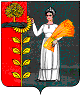 СОВЕТ ДЕПУТАТОВ СЕЛЬСКОГО ПОСЕЛЕНИЯ БОГОРОДИЦКИЙ СЕЛЬСОВЕТ ДОБРИНСКОГО МУНИЦИПАЛЬНОГО РАЙОНА ЛИПЕЦКОЙ ОБЛАСТИ РОССИЙСКОЙ ФЕДЕРАЦИИ56-я сессия IV созываРЕШЕНИЕ23.04.2013 г.	ж.д.ст. Плавица 		№ 147-рсО внесении изменений в Устав сельского поселения Богородицкий сельсовет Добринского муниципального района Липецкой области.Рассмотрев представленный администрацией сельского поселения проект решения «О внесении изменений в Устав сельского поселения Богородицкий сельсовет Добринского муниципального района Липецкой области» (утв. решением сессии от 29.09.2010 г. № 34-рс, с изм. от 05.08.2011г. № 67-рс, от 07.08.2012г. № 106-рс), в соответствии с Федеральным законом от 6 октября . № 131-ФЗ «Об общих принципах организации местного самоуправления в Российской Федерации», Уставом сельского поселения Богородицкий сельсовет, Совет депутатов сельского поселения Богородицкий сельсоветРЕШИЛ:1. Внести изменения в Устав сельского поселения Богородицкий сельсовет Добринского муниципального район Липецкой области. (прилагаются)2. Направить указанный нормативный правовой акт главе  сельского поселения для подписания и официального обнародования.3. Настоящее решение вступает в силу со дня его официального обнародования.Председатель Совета депутатов сельского поселения Богородицкий сельсовет						А.И.ОвчинниковПриняты решением Совета депутатов сельского поселения Богородицкий сельсоветот 23.04.2013г. № 147-рсИзменения в Устав сельского поселения Богородицкий сельсовет Добринского муниципального района Липецкой области(приняты решением Совета депутатов от 29.09.2010г. № 34-рс, с изм. от 05.08.2011г. 67-рс, от 07.08.2012г. № 106-рс)1. Внести в Устав сельского поселения Богородицкий сельсовет Добринского муниципального района Липецкой области следующие изменения:1.1 Пункт 7 стать 33 Устава сельского поселения Богородицкий сельсовет Добринского муниципального района Липецкой области изложить в новой редакции:Депутату Совета депутатов сельского поселения гарантируются в соответствии с действующим законодательством условия для беспрепятственного осуществления своих полномочий.Порядок реализации прав и полномочий, гарантии создания условий для беспрепятственного и эффективного исполнения обязанностей депутата Совета депутатов сельского поселения, защита прав, чести и достоинства устанавливаются действующим законодательством, настоящим Уставом.Депутат Совета депутатов сельского поселения имеет право на депутатский запрос, депутатскую проверку, на получение ответа на обращение депутата Совета депутатов, на первоочередной прием должностными лицами, на получение и распространение информации, на обеспечение материально-технических условий осуществления депутатом его полномочий. Порядок реализации прав депутата устанавливается решением Совета депутатов.Глава сельского поселенияБогородицкий сельсовет						А.И.Овчинников